Задание:  представить информацию на картинках в виде текста (т.е. описать теоретически, взаимосвязи и т.д., в тексте использовать все слова из таблиц)Рис.1 Влияние качества на экономический эффект деятельности предприятия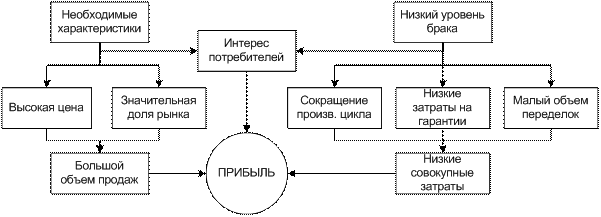 Рис.2 «Айсберг» затрат при низком качестве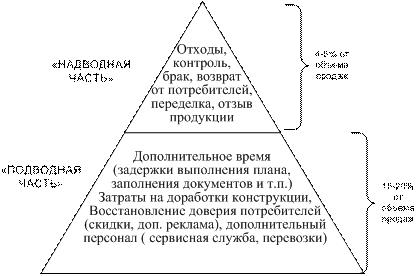 